ΘΕΜΑ: «Έλεγχος συνδρομής των προϋποθέσεων του άρθρου 11 παρ.2 του ν.1876/1990»Ι. 	Σύμφωνα με τη διάταξη της παρ. 2 του άρθρου 11 του ν.1876/1990, με απόφαση του Υπουργού Εργασίας, Κοινωνικής Ασφάλισης και Κοινωνικής Αλληλεγγύης, η οποία εκδίδεται μετά από γνώμη του Ανώτατου Συμβουλίου Εργασίας (Α.Σ.Ε.), είναι δυνατή η επέκταση και η κήρυξη ως γενικώς υποχρεωτικής για το σύνολο των εργαζομένων του κλάδου συλλογικής σύμβασης εργασίας, η οποία δεσμεύει ήδη εργοδότες που απασχολούν τουλάχιστον το 51% των εργαζομένων του κλάδου. ΙΙ. 	Για τη διακρίβωση της κάλυψης ή μη του 51% του συνόλου των εργαζομένων του κλάδου, σύμφωνα με την προηγούμενη διάταξη, ακολουθείται η παρακάτω διαδικασία:Στην κλαδική συλλογική σύμβαση εργασίας, που κατατίθεται στο Τμήμα Συλλογικών Συμβάσεων και Συλλογικής Οργάνωσης του Υπουργείου Εργασίας, Κοινωνικής Ασφάλισης και Κοινωνικής Αλληλεγγύης, σύμφωνα με τις διατάξεις του άρθρου 5 του ν.1876/1990, γνωστοποιείται ο ΣΤΑΚΟΔ που αντιστοιχεί στον κλάδο που αφορά η συλλογική σύμβαση. Η κατάθεση της συλλογικής σύμβασης εργασίας γνωστοποιείται αμελλητί από το Τμήμα Συλλογικών Συμβάσεων και Συλλογικής Οργάνωσης στον Υπουργό Εργασίας, Κοινωνικής Ασφάλισης και Κοινωνικής Αλληλεγγύης, προκειμένου να υποβάλει αίτημα στο Α.Σ.Ε. να κληθεί η εργοδοτική συνδικαλιστική οργάνωση που υπέγραψε την συλλογική σύμβαση εργασίας να καταθέσει το μητρώο των μελών της που δεσμεύονται από την συλλογική σύμβαση.Με τη λήψη του σχετικού αιτήματος, το Α.Σ.Ε. καλεί την εργοδοτική συνδικαλιστική οργάνωση που υπέγραψε την συλλογική σύμβαση εργασίας να καταθέσει στο Τμήμα Ειδικών Επιθεωρητών του ΣΕΠΕ το μητρώο των μελών της που δεσμεύονται από την συλλογική σύμβαση. Με την κατάθεση του μητρώου μελών, Ειδικός Επιθεωρητής του ΣΕΠΕ, μέσω του πληροφοριακού συστήματος του Υπουργείου «ΕΡΓΑΝΗ», διαπιστώνει αφενός το σύνολο των εργαζομένων που απασχολούνται από εργοδότες που δεσμεύονται από την υπογραφείσα συλλογική σύμβαση και αφετέρου το σύνολο των εργαζομένων του κλάδου. Από τα κατά τα ανωτέρω εξαγόμενα στοιχεία διαπιστώνεται αν η συλλογική σύμβαση καλύπτει το 51% των εργαζομένων του κλάδου.Τα στοιχεία που εξάγονται γνωστοποιούνται αμελλητί στο Α.Σ.Ε., προκειμένου να γνωμοδοτήσει προς τον Υπουργό Εργασίας, Κοινωνικής Ασφάλισης και Κοινωνικής Αλληλεγγύης για την συνδρομή ή μη των προϋποθέσεων του άρθρου 11 παρ. 2 του ν.1876/1990 και συνακόλουθα για τη δυνατότητα ή μη επέκτασης και κήρυξης ως γενικώς υποχρεωτικής της υπογραφείσας και κατατεθείσας συλλογικής σύμβασης εργασίας. Σε περίπτωση μη υποβολής από την εργοδοτική οργάνωση του μητρώου μελών της και της συνακόλουθης αδυναμίας τήρησης της προβλεπόμενης διαδικασίας, η επέκταση της συλλογικής σύμβασης δεν είναι δυνατή.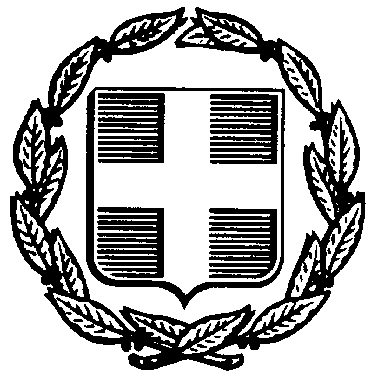 ΕΛΛΗΝΙΚΗ ΔΗΜΟΚΡΑΤΙΑΥΠΟΥΡΓΕΙΟ ΕΡΓΑΣΙΑΣ,ΚΟΙΝΩΝΙΚΗΣ ΑΣΦΑΛΙΣΗΣ& ΚΟΙΝΩΝΙΚΗΣ ΑΛΛΗΛΕΓΓΥΗΣΓΕΝΙΚΗ Δ/ΝΣΗ ΕΡΓΑΣΙΑΚΩΝ ΣΧΕΣΕΩΝ,ΥΓΕΙΑΣ & ΑΣΦΑΛΕΙΑΣ ΣΤΗΝ ΕΡΓΑΣΙΑ& ΕΝΤΑΞΗΣ ΣΤΗΝ ΕΡΓΑΣΙΑΔ/ΝΣΗ ΣΥΛΛΟΓΙΚΩΝ ΡΥΘΜΙΣΕΩΝΤΜΗΜΑ ΣΥΛΛΟΓΙΚΩΝ ΣΥΜΒΑΣΕΩΝ& ΣΥΛΛΟΓΙΚΗΣ ΟΡΓΑΝΩΣΗΣ (Ι)ΕΛΛΗΝΙΚΗ ΔΗΜΟΚΡΑΤΙΑΥΠΟΥΡΓΕΙΟ ΕΡΓΑΣΙΑΣ,ΚΟΙΝΩΝΙΚΗΣ ΑΣΦΑΛΙΣΗΣ& ΚΟΙΝΩΝΙΚΗΣ ΑΛΛΗΛΕΓΓΥΗΣΓΕΝΙΚΗ Δ/ΝΣΗ ΕΡΓΑΣΙΑΚΩΝ ΣΧΕΣΕΩΝ,ΥΓΕΙΑΣ & ΑΣΦΑΛΕΙΑΣ ΣΤΗΝ ΕΡΓΑΣΙΑ& ΕΝΤΑΞΗΣ ΣΤΗΝ ΕΡΓΑΣΙΑΔ/ΝΣΗ ΣΥΛΛΟΓΙΚΩΝ ΡΥΘΜΙΣΕΩΝΤΜΗΜΑ ΣΥΛΛΟΓΙΚΩΝ ΣΥΜΒΑΣΕΩΝ& ΣΥΛΛΟΓΙΚΗΣ ΟΡΓΑΝΩΣΗΣ (Ι)Αθήνα, 13 Ιουνίου 2018Αριθμ. Πρωτ. : οίκ. 32921/2175ΕΓΚΥΚΛΙΟΣΤαχ. Δ/νση :Ταχ. Κώδικας :Τηλέφωνο :Ηλ. Ταχυδρομείο :Σταδίου 29101 10 Αθήνα213 15 16 620, 284,               057, 267dsr@ypakp.grΕΓΚΥΚΛΙΟΣΕσωτερική Διανομή :Γραφ. κ. Υπουργού,Γραφ. κ. Γεν. Γραμματέα,Γραφ. κ. Ειδικού Γραμματέα Σ.ΕΠ.Ε. (με την παράκληση να κοινοποιηθεί στις τοπικές υπηρεσίες του Σ.ΕΠ.Ε.),Γραφ. κ. Προϊσταμένου Γεν. Δ/νσης Εργασιακών Σχέσεων,Δ/νση Δ8/1, 2, 3, 4, 5Δ/νση Δ8/Κ.Φ.Η Υπουργός Εργασίας,Κοινωνικής Ασφάλισης καιΚοινωνικής ΑλληλεγγύηςΕυτυχία Αχτσιόγλου